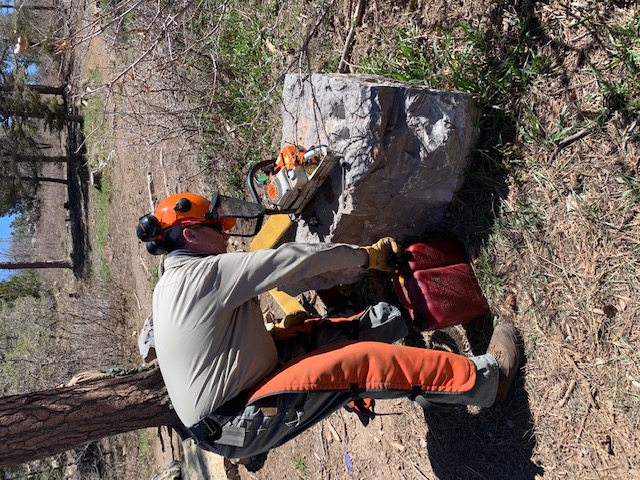 Jim Levesque is preparing to check the fuel/bar oillevels on the chainsaws, Always a necessary task beforestarting work.(All photos by Sally Lowder)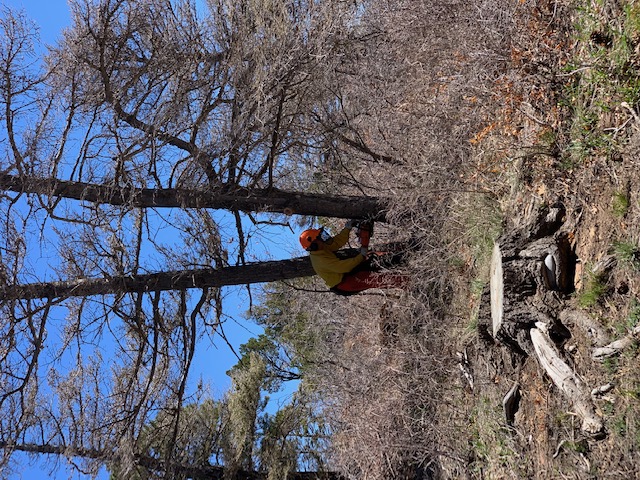 Bob is beginning a cut on the first of two hazardtrees he is removing. (Note – The brush in the pictureis in the near foreground. The area around the tree has been cleared to provide a safe workspace and two escaperoutes for the sawyer to get away from the tree as it starts to fall.)
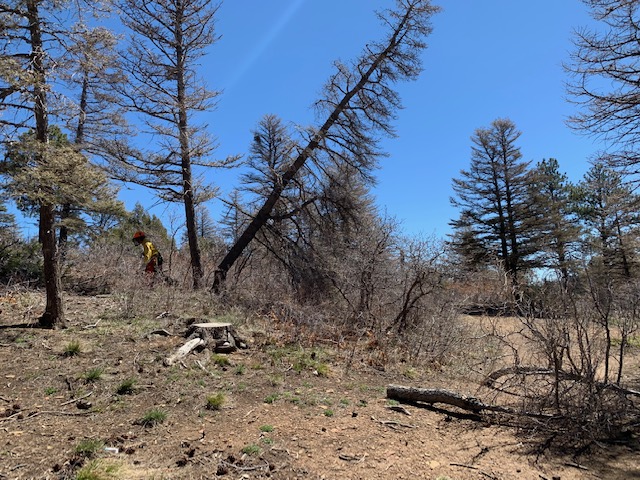 Bob making his escape as the tree falls away. This was one of the dead trees cut to block the illegal roadway to the right.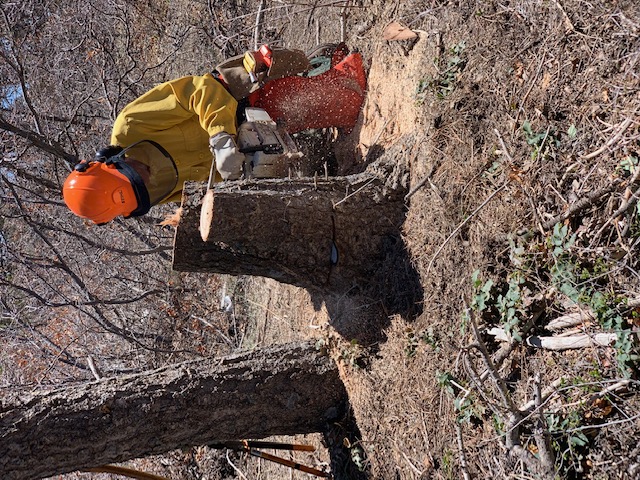 Bob is “low stumping” the tree he has just cut. Thisis done to not only remove an unsightly stump but toalso provide a flat, exposed surface to expedite thenatural processes of rot that eventually return the stump to the soil.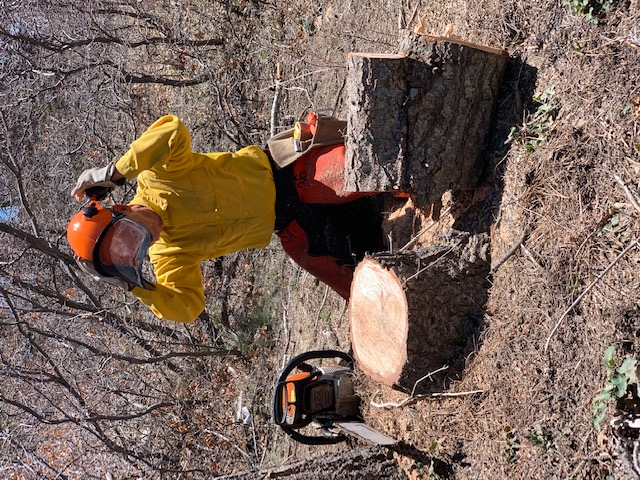 All done! Chainsaw is off, hearing protection no longer needed. Time to move to the next tree.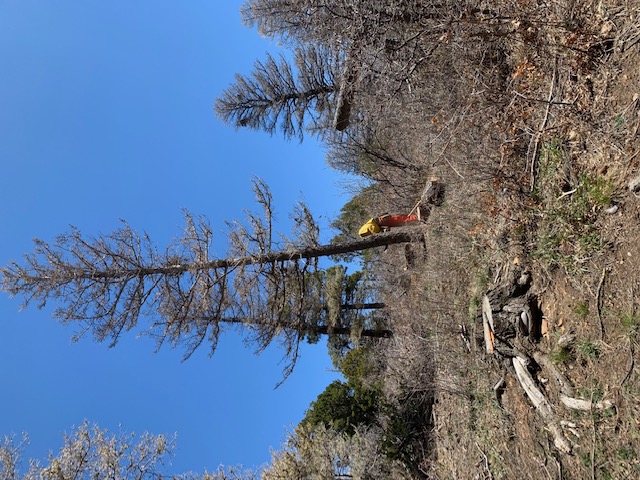 Bob starting the face cut on the second tree. The trunkof the first tree is seen at the right where it fell downhill toward the road. The protruding portion of itstrunk was subsequently cut away.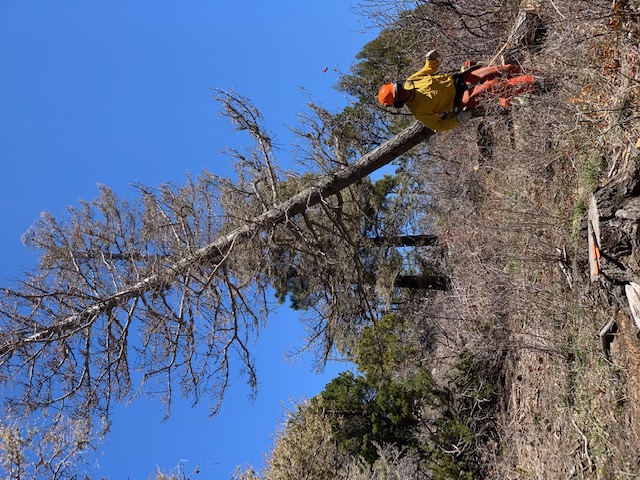 Bob once again decides that a sawyer has no businesshanging around a falling tree. Always nice to have a nice clear escape route.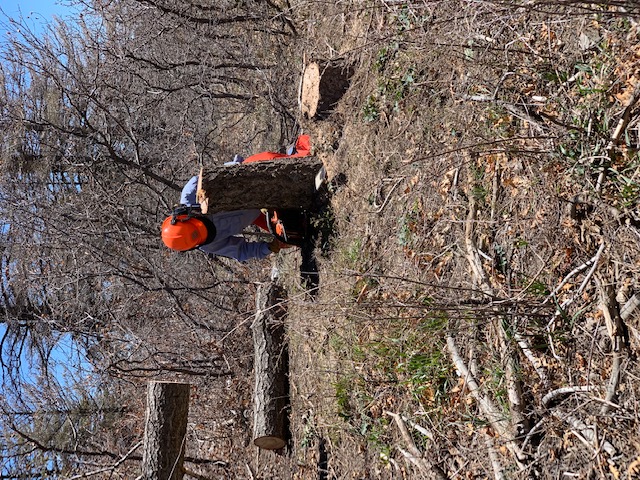 Sawyer trainee Phil Cromer gets some practice in low-stumping.He has completed his classroom instruction and now is getting field experience prior to his certification test.